Rapport fra arrangement eller prosjekt        
Antall deltakere/besøkstall 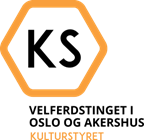 Hvor mange deltok? Nye og/eller eksisterende medlemmer i foreningen? Regnskap Hvordan ble Kulturstyrets midler brukt? Kvitteringer/faktura kan legges som vedlegg i e-posten hvis dette er blitt etterspurt av Kulturstyret.Hvordan gikk arrangementet? Innhold i arrangementet – hva var innholdet og hvordan gikk det?